Дата 13.12.2023                                                           Тема: Новая  экономическая  политика  в  Советской  России. Образование  СССР.Причины новой экономической политики (нэпа).Завершившаяся Гражданская война упрочила советскую власть. Политические противники были повержены, но страну охватил глубокий кризис, затронувший все стороны жизни: экономику, социальные отношения, административное управление государством. Хозяйственная жизнь находилась в глубоком упадке. Объем промышленного производства в 1921 г. составлял 12 % от довоенного. Государственные органы ВСНХ оказались неспособными эффективно управлять национализированными предприятиями. Еще более тяжело политика военного коммунизма сказалась на сельском хозяйстве, на положении крестьянства. Крестьянину было невыгодно производить товар для нужд города, который не мог обеспечить потребностей села. Продразверстка и связанная с ней политика уравниловки лишали крестьян экономических стимулов производства, ибо любые излишки товара тут же изымались. Кризисные явления не только охватили экономику, но и сказались на положении в правящей партии; в ней все в большей мере проявлялись разногласия, наметился раскол. В годы Гражданской войны в партию вступили люди, которые были далеки от революционных идеалов: мелкие чиновники, служащие, лица «непролетарского» происхождения. Заметной стала бюрократизация партии, отрыв партийной элиты от масс. Недовольство политикой большевиков вызывало восстания. На Украине во главе крестьянского движения стал Н. И. Махно, создавший многочисленную крестьянскую армию. После победы над белыми Махно был объявлен вне закона, а его армия разбита. В августе 1920 г. началось крупное крестьянское восстание в Тамбовской губернии. Крестьянская армия, возглавляемая эсером А. С. Антоновым, захватила всю губернию. Среди требований восставших были созыв Учредительного собрания на основе всеобщих выборов; передача земли тем, кто ее обрабатывает; отмена продразверстки. Понадобилось несколько месяцев для подавления восстания. Наиболее опасным для советской власти стало Кронштадтское восстание, вспыхнувшее в феврале 1921 г. на кораблях Балтийского флота в самом сердце русской революции — Кронштадте. Матросы, выходцы из 334 крестьянской среды, приняли резолюцию, в которой требовали переизбрания советов на основе свободных выборов, политических свобод, освобождения всех политзаключенных, прекращения насильственных конфискаций, полной свободы крестьянам в распоряжении «своей землей». Призыв моряков к новой революции показал всю серьезность положения, в котором оказалась партия большевиков. Военные действия против восставших длились 10 дней. Продолжение террора, политики военного коммунизма грозило обернуться новой войной против большевиков, в которую были бы втянуты значительные массы населения, и прежде всего крестьянство. Необходимо было отказаться от изжившей себя политики военного коммунизма. 8 марта 1921 г. начал свою работу X съезд РКП (б). В центре его внимания стояли два вопроса: первый — о запрещении фракций внутри партии и второй — о замене продразверстки продналогом. С введения продналога началась новая экономическая политика (нэп). 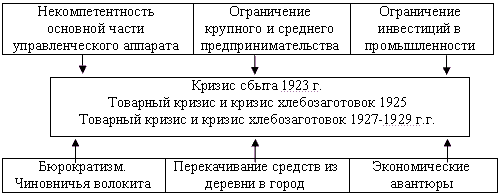 Сущность нэпа.Новая экономическая политика состояла в воссоздании многоукладной экономики, в использовании организационно-технического опыта капитализма. Гарантией от реставрации капиталистических порядков являлось полновластие РКП(б), государственный сектор в экономике, монополия внешней торговли. Нэп был призван укрепить союз рабочих и крестьян, вывести страну из разрухи, восстановив промышленность. Продразверстка заменялась продналогом с фиксированной ставкой, что позволяло крестьянину, выполнив свои обязательства перед государством, свободно распоряжаться излишками своей продукции, реализовывать их на рынке. Крестьянское хозяйство получило серьезные экономические стимулы для дальнейшего развития, тем более что размер продналога был в два раза меньше, чем продразверстки. Государство допускало аренду земли и наем рабочей силы, что позволяло укрепиться в деревне частному мелкотоварному сектору. В производстве частным лицам разрешалось открывать мелкие и брать в аренду средние предприятия. Всеобщая национализация была остановлена. Государство переуступило частным лицам ряд предприятий. Создавались предприятия с участием иностранного капитала — концессии. Отменялись жесткое регулирование и централизация в снабжении предприятий сырьем и распределении готовой продукции. Деятельность предприятий нацеливалась на достижение большей самостоятельности, самофинансирования и хозрасчета. Взамен отраслевого принципа управления промышленностью вводился более гибкий территориально-отраслевой. В 1922 г. была проведена денежная реформа, позволившая сократить эмиссию излишней денежной массы и ввести в оборот червонец. Реформа укрепила национальную валюту, покончила с инфляцией. В 1922 г. была отменена всеобщая трудовая повинность, вводился свободный наем рабочей силы. Для стимулирования материальной заинтересованности рабочих в повышении производительности труда была 335 проведена реформа системы оплаты труда. Если в социальной и экономической политике нововведения были существенными, то в политической системе они были незаметны. Все важнейшие вопросы государственной жизни решала партия, и прежде всего ее аппарат. На X съезде РКП(б) были осуждены «антимарксистские» взгляды «рабочей оппозиции», запрещено создание фракций и групп в партии. После X съезда последовала «чистка» партии. В 1922 г. полностью сворачивается деятельность социалистических партий. В 1922 г. ГПУ (которое заменило ВЧК) обвинило 47 арестованных руководителей эсеровской партии в контрреволюционной деятельности. Состоялся первый крупный политический процесс. Осенью 1922 г. из России было выслано 160 ученых и деятелей культуры. Господство большевистской идеологии утверждалось в воинствующей антицерковной пропаганде, разрушении храмов и соборов. В 1922 г. под предлогом сбора средств для борьбы с голодом были конфискованы многочисленные церковные ценности. Патриарх Тихон, избранный в ноябре 1917 г. Поместным собором, был арестован. Укрепление единства партии, разгром политических противников усиливали однопартийную политическую диктатуру. Итоги нэпа.В целом нэп имел относительный успех. Проведение новой экономической политики позволило достигнуть в 1926 г. довоенного уровня промышленного развития, преодолеть разруху в стране. Быстро поднялось сельское хозяйство. С 1921 —1924 гг. посевные площади достигли довоенного уровня. Подъем крестьянского хозяйства способствовал оживлению розничной торговли. Наряду с безусловными достижениями нэп имел и ряд негативных черт. Экономический прогресс в деревне, развитие частнокапиталистических элементов в городах неизбежно вели к росту социального неравенства. Нэп вызвал постоянно растущую безработицу. Перед партийным и государственным руководством встала серьезная проблема совершенствования методов экономической политики. Образование СССР.После окончания Гражданской войны на территории бывшей Российской империи в составе РСФСР существовало большое количество автономных образований с неопределенным государственным статусом, а также 6 социалистических, 2 народные советские республики и Дальневосточная республика. Между всеми народами существовали прочно сложившиеся связи. К началу 1922 г. ряд советских республик заключил договоры, по которым в ведение Советской России передавались их вооруженные силы, промышленность, финансы, связь, транспорт и международные отношения. Причиной такого решения явилось не только признание ведущего вклада РСФСР в победу в Гражданской войне, но и слабость правительств советских республик и их зависимость от руководства Советской России, фактически поставившего их у власти. В августе 1922 г. в ЦК РКП(б) была создана комиссия по изучению предложений советских республик об «усовершенствовании» их 336 отношений между собой. Народный комиссар по делам национальностей (наркомнац) И. В. Сталин (Джугашвили), ставший в 1922 г. генеральным секретарем РКП(б), выступил с идеей придания советским и народным республикам прав автономий в рамках РСФСР. Когда республики Закавказья образовали Закавказскую Федерацию, в состав которой вошли Грузия, Армения и Азербайджан, Сталин надеялся, что вновь созданное государственное образование станет в будущем частью РСФСР. Это вызвало протест грузинского руководства. Заместитель председателя Совнаркома Л. Б. Каменев по поручению Ленина составил новый проект, предусматривавший вхождение республик в состав нового государства на основе договоров. Проект этот был поддержан пленумом ЦК. Несмотря на то, что в Договоре и Декларации об образовании Союза Советских Социалистических Республик, принятых на I съезде Советов СССР 30 декабря 1922 г., указывалось, что он образован по свободному волеизъявлению народов с правом свободного вступления и выхода, путей выхода из Союза указано не было. В ведение Союза передавались объединенные вооруженные силы, международные дела и торговля, финансы, сообщение и связь. Промышленность, культура и внутренние дела оставались в ведении республик. Высшим органом нового государства стал Всесоюзный съезд Советов, избиравший на время между своими заседаниями Центральный исполнительный комитет (ЦИК) СССР из двух палат — Совета Союза и Совета Национальностей. Председателем ЦИК СССР стал М. И. Калинин. 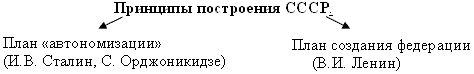 Внешняя политика в 20-е гг. XX в.Первые международные договоры были заключены Советской Россией со странами, боровшимися за свою независимость. В 1921 г. были подписаны договоры с Ираном и Афганистаном, затем с Турцией, которая получила ряд территорий бывшей Российской империи и военную помощь. Тогда же были заключены мирные договоры с государствами, возникшими на окраинах России: Финляндией, Польшей, Латвией, Литвой и Эстонией. Поскольку западные державы не спешили признавать Советскую Россию, большевики выдвинули идею заключения межгосударственных торговых соглашений, рассчитывая через экономические связи добиться установления и политических. В результате в течение 1921 — 1922 гг. были подписаны торговые соглашения с Германией, Англией, Австрией, Норвегией, Швецией, Италией, Чехословакией. Советское правительство выступило с идеей проведения международной конференции для урегулирования всех спорных вопросов между Советской Россией и странами Антанты с целью заключения мирного договора. Это предложение было принято Антантой, которая пригласила делегацию РСФСР на международную конференцию в Генуе. Советскую делегацию возглавил нарком иностранных дел Г. В. Чичерин. Делегации ряда европейских держав потребовали от РСФСР возвратить долги царского и Временного правительств, вернуть иностранным владельцам национализированные предприятия или оплатить их 337 стоимость, отменить монополию внешней торговли и т.д. Эти предложения были отвергнуты советской стороной, которая предъявила встречные требования — возместить ущерб, причиненный иностранной интервенцией и экономической блокадой. Одновременно советское руководство соглашалось признать часть довоенных долгов, если европейские правительства отсрочат их выплату на 30 лет и предоставят новые займы. Эти условия были отвергнуты. Казалось, конференция будет безрезультатной для Советской России. Однако Чичерин учитывал разногласия между Антантой и Германией. Это привело к подписанию в Рапалло, предместье Генуи, 16 апреля 1922 г. договора между РСФСР и Германией о восстановлении дипломатических отношений. Германское правительство отказывалось от претензий к советскому правительству по возмещению стоимости национализированных предприятий их бывшим владельцам. В свою очередь, советское правительство предоставляло германским деловым кругам большие преимущества в торговле с РСФСР. Опасаясь дальнейшего сближения РСФСР с Германией, западные державы приступили к созданию «санитарного кордона» против большевиков, используя для этого Польшу и Прибалтийские страны. В мае 1923 г. министр иностранных дел Великобритании Д. Керзон в своей ноте обвинил советскую дипломатию в разжигании антибританской кампании и потребовал отозвать советских уполномоченных из Ирана и Афганистана. Однако идея новой войны была непопулярна в британском обществе. Ультиматум был скоро взят британским правительством обратно. Уже в 1924—1925 гг. советское правительство установило дипломатические отношения с Англией, Италией, Австралией, Швецией, Грецией, Норвегией, Китаем, Мексикой, Францией, Данией, Японией. Этот процесс вошел в историю под названием «полосы признаний». Однако затем международное положение страны вновь ухудшилось.Вопросы и задания:Записать число и тему занятия.Прочитать материал.Письменно (в  тетрадях) ответить на след.вопросы и выполнить задания:а. Охарактеризуйте обстановку в Советской России после окончания Гражданской войны.б. каковы причины перехода к нэпу? В чем состояла сущность нэпа?в. Проанализируйте положительные и отрицательные итоги нэпа (составьте таблицу).г. Проанализируйте причины и ход образования СССР. Составьте схему управления в СССР в 1920-1030-е гг.д. Дайте характеристику советской внешней политики в 1920-е гг.Выполненные задания, ОБЯЗАТЕЛЬНО ПОДПИСАТЬ Ф.И. на полях, СФОТОГРАФИРОВАТЬ, отправить на эл.почту преподавателя lenin.nn@yandex.ru, документ подписать Ф.И., номер группы студента.